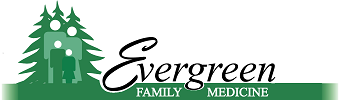                         A Division of Centennial Medical Group2570 NW Edenbower Blvd., Suite 100, Roseburg, OR 97471             Phone (541)677-7200       http//www.efmpc.comSchool Based Telehealth Consent FormSTUDENT INFORMATION *Student Name:  ________________________________     Student SS #:  						Address:  	__________________________________________Email Address ________________________City/State/Zip:  													Cell:__________________________     Grade: _________    Birth date: 						Gender:  Female or Male        Race:  White, Black, Hispanic or Other if so list:  					PARENT / GUARDIAN INFORMATIONFather:  				 Phone (H)	  	 (W)		 (C) 		Mother:  				Phone (H)		 (W)		 (C) 		Guardian:  				Phone (H)		 (W)		 (C) 		Alternate Contact:			Phone (H)		 (W)		 (C) 		CONSENT FOR School Based Telehealth ServicesI, the parent/guardian of said student, give consent for my child to receive services from Evergreen Family Medicine.  I understand that this consent form is valid for the 2020-2021 school year. All healthcare information is confidential.  By signing the consent form you are giving Evergreen Family Medicine, school nurse and your child’s regular doctor (if applicable) permission to communicate and share medical information regarding your child’s medical condition on an as needed basis with the understanding that this information will continue to be treated in a confidential manner. No student will be denied access to health care services due to inability to pay.  As in any health center, there may be a charge depending on the service provided.  When available, insurance or Medicaid will be billed. The health center may release information regarding treatment to third party payors for billing purposes. Confidentiality between the student, parents and the health center is assured.  By law, some information requires the student’s signed consent prior to disclosure to anyone, including parents/guardians.  The staff will encourage every student to involve his/her parent/guardian in health care decisions.  I am the legal guardian of the above named child.  I understand that if guardianship changes a new consent must be signed by the legal guardian. I also understand that by providing an alternative contact, if I cannot be reached, medical information regarding the above named child will be shared between the medical provider and the alternative contact.  Signature of Parent / Legal Guardian							DateHealth Information (Additional health, family & developmental history may be collected by your site)Please list any allergies: 											Does your child have a primary care provider?  Yes  /   No  Primary Provider’s Name/ phone number:  								Child’s Insurance InformationPrimary Health Insurance:  Name of Insured Parent / Guardian										Birth date of Card Holder					  SSN of Card Holder 					Address (if different from child) _____________________________________________________________Place of Employment 												Name of Insurance Company 											Insurance Address 												Insurance Phone / Fax Number 											Group & ID Number 												Secondary Health Insurance: Name of Insured Parent / Guardian										Birth date of Card Holder					  SSN of Card Holder 					Name of Insurance Company 											Insurance Address 												Insurance Phone / Fax Number 											Group & ID Number 												No health insurance / Request application for sliding fee or assistance with state Medicaid program.